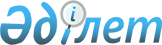 Об утверждении наименований и индексов автомобильных дорог общего пользования областного значенияПостановление акимата Алматинской области от 10 мая 2017 года № 193. Зарегистрировано Департаментом юстиции Алматинской области 12 июня 2017 года № 4224
      В соответствии с пунктом 2 статьи 6 Закона Республики Казахстан от 17 июля 2001 года "Об автомобильных дорогах", акимат Алматинской области ПОСТАНОВЛЯЕТ: 
      1. Утвердить прилагаемые наименования и индексы автомобильных дорог общего пользования областного значения. 
      2. Контроль за исполнением настоящего постановления возложить на заместителя акима области А.Байжанова. 
      3. Настоящее постановление вступает в силу со дня государственной регистрации в органах юстиции и вводится в действие по истечении десяти календарных дней после дня его первого официального опубликования. Наименования и индексы автомобильных дорог общего пользования областного значения
					© 2012. РГП на ПХВ «Институт законодательства и правовой информации Республики Казахстан» Министерства юстиции Республики Казахстан
				
      Аким области

А. Баталов

      "СОГЛАСОВАНО"

      Исполняющий обязанности Председателя 

      Комитета автомобильных дорог 

      Министерства по инвестициям 

      и развитию Республики Казахстан _________________ А.Беков 
Приложение к постановлению акимата Алматинской области от "10" мая 2017 года № 193
№ 
Индекс
Наименование автомобильных дорог 
1
2
3
1 
КВ-1
Капшагай-Баканас-Караой
1 
КВ-1
Подъезды к:
2
Баканасской нефтебазе
3
селу Кербулак
4
селу Коскумбез
5
селу Куланбасы
6
селу Ушжарма
7
селу Миялы (Карагаш)
8
селу Кокжиде
9
селу Бирлик
10
селу Береке
11
селу Коктал
12
селу Акколь
13
селу Бояулы
14
селу Акжар
15
селу Бура
16
КВ-2
Актерек-Матибулак-Отар
17
КВ-3
Сункар-Каншенгель-Топар-Куйган
18
подъезд к Копинскому хлебоприҰмному пункту
19
КВ-4
"Граница Республики Узбекистан (на Ташкент)-Шымкент-Тараз-Алматы-Хоргос через Кокпек, Коктал, Благовещенку, с подъездами к границе Республики Кыргызстан" (А-2)-станция Саз 
19
КВ-4
Подъезды к:
20
селу Ульгули
21
селу Акдала
22
КВ-5
Узынагаш-Ынтымак-Каргалы
23
Подъезд к радиоцентру
24
КВ-6
Саурык батыра (Кокозек)-Кызылсок-Узынагаш
25
Подъезд к селу Бирлик
26
КВ-7
музей Жамбыла-Кызыласкер
27
КВ-9
Карасу-Енбекшиарал
28
КВ-10
Узынагаш-Бесмойнак
28
КВ-10
Подъезды к:
29
пионерскому лагерю "Балдырган"
30
селу Кайназар
31
КВ-12
Актерек-Архарлы
32
КВ-14
Байсерке-Междуреченское-Караой-Капшагай-Курты
33
КВ-15
Алматы-Жетыген-Капшагайское водохранилище
Подъезды к:
34
А-3 Алматы-Усть-Каменогорск
35
селу Куйган
36
селу Али
37
селу Даулет (Привольное) через станцию Кайрат
38
станции Кайрат (разъезд № 68)
39
селу Еркин (Кирова)
40
КВ-16
"Алматы-Усть-Каменогорск"-Казахстан-Акший
41
Подъезд к селу Аралкум
42
КВ-17
"Алматы-Усть-Каменогорск"-Отеген батыра (Энергетический), подъезд к станции Жетысу
43
КВ-19
Боралдай-Шелеккемир-Мухамеджан Туймебаев (Ащибулак)
44
КВ-20 
Есик-Кирбалтабай-Жетыген
44
КВ-20 
Подъезды к:
45
селу Екпенды
46
селу Фрунзе
47
селу Акжал
48
КВ-21
Первомайка-Жанаталап
49
КВ-23

 
"Граница Республики Узбекистан (на Ташкент)-Шымкент-Тараз-Алматы-Хоргос через Кокпек, Коктал, Благовещенку, с подъездами к границе Республики Кыргызстан" (А-2)-Кемертоган-Коксай (Путь Ильича)-Теректы (Октябрь)
50
Подъезд к молочному комплексу КазМИС
51
КВ-24
"Граница Республики Узбекистан (на Ташкент)-Шымкент-Тараз-Алматы-Хоргос через Кокпек, Коктал, Благовещенку, с подъездами к границе Республики Кыргызстан" (А-2)-Долан (Восход)-"Алматы-Шамалган-Узынагаш-Прудки-Талап-граница Кыргызстана" (А-4)
52
КВ-25
"Граница Республики Узбекистан (на Ташкент)-Шымкент-Тараз-Алматы-Хоргос через Кокпек, Коктал, Благовещенку, с подъездами к границе Республики Кыргызстан" (А-2)-Райымбек-"Алматы-Шамалган-Узынагаш-Прудки-Талап-граница Кыргызстана" (А-4)
53
КВ-26
Коксай (Путь Ильича)-Теплоэлектроцентраль-2
54
КВ-27
Каскелен-Известковый завод
55
КВ-28
"Екатеринбург-Алматы"-"Улан (Стаханово)-Кульстан"
56
КВ-29
"Кеген-Нарынкол"-Тасаши-"Кокпек-Кеген-граница Кыргызстана" (Тюп)
57
КВ-30
Жаланаш-Саты-Алгабас-Жинишке
58
КВ-31
"Кокпек-Кеген-граница Кыргызстана (Тюп)"-"Жылысай-Кенсу"
59
Подъезд к селу Шыбышы
60
КВ-32 
Кеген-Жаланаш
60
КВ-32 
Подъезды к:
61
селу Жайдабулак
62
селу Тогызбулак
63
селу Болексаз
64
КВ-33
Каркара-Ереуль
65
КВ-34
"Граница Республики Узбекистан (на Ташкент)-Шымкент-Тараз-Алматы-Хоргос через Кокпек, Коктал, Благовещенку, с подъездами к границе Республики Кыргызстан" (А-2)-"Узынагаш-Курты"
66
Подъезд к станции Узынагаш
67
КВ-35 
Топар-Акжар
67
КВ-35 
Подъезды к:
68
селу Желторанги
69
селу Аралтобе
70
КВ-36
Кеген-Нарынкол-Каратоган-Баянкол
71
КВ-37
Текес-Укурши-Каратоган
72
КВ-38
Кеген-Нарынкол-Комирши
73
КВ-39
Сарыжас-Карасаз-Текес
73
КВ-39
Подъезды к:
74
поселку Тузколь
75
селу Сарыбастау
76
селу Костобе
77
КВ-40
Карасаз-Кошкар-Талас
78
КВ-41
Текес-Какпак-Кайнар
79
КВ-42
Нарынкол-Сумбе
80
КВ-43 
Шенгельды-Сарыбулак
80
КВ-43 
Подъезды к:
81
селу Шенгельды
82
насосной 1
83
КВ-44
Алматы-Талгар-Евгеньевка-Бейбулак-Талгар
84
Подъезд к детскому санаторию Шымбулак
85
КВ-45
Талгар-пионерский лагерь "Спутник"
86
Подъезд к пионерскому лагерю в урочище Маралсай
87
КВ-46
Саты-Курметы
88
КВ-47
Талгар-Байтерек (Новоалексеевка)
89
КВ-48
Талгар-урочище Дальнее
90
Подъезд к селу Рыскулово
91
КВ-49
Приканальная автодорога Большой Алматинский канал
91
КВ-49
Подъезды к:
92
головному водозабору
93
селу Кызылшарык (винсовхоз) через Асы-Сага
94
селу Хусаина Бижанова (Октябрьское) через Малыбай
95
селу Казахстан через Ащыбулак
96
селу Каратурук через Таусугур
97
селу Коктюбе
98
КВ-50

 
Тонкурус-Нура (Октябрь)
98
КВ-50

 
Подъезды к:
99
селу Теренкара
100
селу Еламан
101
КВ-51
Кокпек-Кольжат-Дардамты-Сункар-Кокпек-Кольжат
102
Подъезд к селу Ардолайты
103
КВ-52
Чунджа-Тигермень-Узынтам-Чунджа-Коктал
104
КВ-53 
Кокпек-Кольжат-Малый Дихан-Кетпен
104
КВ-53 
Подъезды к:
105
селу Будуты
106
селу Малый Аксу
107
селу Актам
108
селу Большой Дихан
109
КВ-54
Шелек-Нурлы-Чунджа-Коктал, подъезд к селу Чарын
110
КВ-55
Чунджа-Кольжат-Кетпен-урочище Чалкуде
111
КВ-56
Большой Аксу-Сумбе-Кеген-Чунджа
112
Подъезд к селу Шошонай
113
КВ-57
Байдибек би (Маловодное)-Жарсу-Алматы-Кокпек
114
КВ-58
Шелек-Кызылшарык (Винсовхоз)-Кайрат (Гайрат)-Большой Алматинский канал 
115
КВ-59
Шелек-Сарыбулак (Куликовка)-Актоган (Кок-Жиде)
116
Подъезд к селу Каражота
117
КВ-60
Алматы-Кокпек-Саймасай (Александровка)-Ташкенсаз (Нияз)
117
КВ-60
Подъезды к:
118
селу Базаргельды
119
селу Кайнар
120
КВ-61
Байтерек (Новоалексеевка)-Койшибек-Алга
121
КВ-62
Есик-Саймасай (Александровка)
122
КВ-63
Байсеит-Нурлы
123
КВ-64
Тургень-Обсерватория
124
Подъезд к урочищу Кайракты
125
КВ-65
"Алматы-Аксай-Шамалган"-Боралдай-Шиликемир
126
КВ-67 
Алматы 1-станция Шамалган-Узынагаш
126
КВ-67 
Подъезды к:
127
селу Шолаккаргалы через село Умбеталы
128
селу Жаугашты
129
селу Жармухамбет
130
селу Исаево
131
cелу Каратобе (Ленино)
132
селу Чапаева через Кокозек
133
КВ-68
Алмалыбак (Киз)-Жетысу-"Алматы 1-станция Шамалган-Узынагаш" (Боралдай-станция Шамалган)
133
КВ-68
Подъезды к:
134
радиостанции
135
селу Жамбыл
136
КВ-69
Алматы-1-Мухаметжан Туймебаев (Винсовхоз) -Чапаево
137
КВ-70
Ушконыр (Чемолган)-Турар, участок № 1, участок № 2
138
КВ-71
Балтабай-урочище Карашингиль
139
Кольцевая автомобильная дорога урочище Карашингиль
КВ-72
Кеген-Нарынкол
140
Подъезд к селу Актасты
141
КВ-73
Аккайнар-Унгуртас
142
Подъезд к селу Коккайнар
143
КВ-74
Каргалы (Фабричный)-Касымбек (Новороссийское)-Мынбаев, участок № 1 и участок № 2
144
КВ-75
"Алматы-Усть-Каменогорск"-санаторий "Капал-Арасан"
144
КВ-75
Подъезды к:
145
селу Коктобе
146
селу Кошкентал
147
КВ-76
Кольащи-Узын-Каргалы
148
Подъезд к селу Айкым
149
КВ-77
Бекболат Ашекеев (Первомайское)-Кайнар
150
КВ-78
Болек-Аймен
151
КВ-79
Тургень-Большой Алматинский канал с обходом участки № 1 и № 2
152
КВ-80
"Граница Республики Узбекистан (на Ташкент)-Шымкент-Тараз-Алматы-Хоргос через Кокпек, Коктал, Благовещенку, с подъездами к границе Республики Кыргызстан" (А-2)-Кызылту-Покровка
153
Подъезд к селу Кызылту-4
154
КВ-81

 
Талдыкорган-Текели
154
КВ-81

 
Подъезды к:
155
селу Матая Баисова
156
селу Жендык
157
КВ-82 
Талдыкорган-Уштобе-Быжы-Мукры
157
КВ-82 
Подъезды к:
158
Кирпичному заводу
159
селу Тастобе
160
селу Карашенгель
161
селу Кокдала (Бакалы)
162
селу Кызылжар
163
селу Канабек
164
селу Каражиде (Ельтай)
165
селу Енбек
166
селу Заречный
167
мавзолею Ескельди би
168
селу Жарлыозек 
169
селу 10 лет Казахстана
170
КВ-83 
Коксу-Балпык би (Кировск)-Карабулак-Кайнарлы
170
КВ-83 
Подъезды к:
171
селу Коржынбай
172
селу Жаналык
173
дом отдыха "Горняк"
174
селу Каратальское
175
селу Актасты
176
селу Кенарал
177
КВ-84 
"Сарыозек-Коктал"-Когалы-Коксу-Карабулак
177
КВ-84 
Подъезды к:
178
селу Онжас
179
селу Куренбель
180
селу Кокбастау
181
селу Когалы
182
селу Аралтобе
183
селу Талдыбулак
184
селу Акбастау
185
селу Доланалы
186
селу Жетысу
187
селу Екпенды
188
селу Сырымбет (Тельман)
189
КВ-86 
"Сарыозек-Коктал-Майтобе"
190
Поъезд к селу Коянкоз
191
КВ-87
Коктал-Жаркент-Арасан
191
КВ-87
Подъезды к:
192
селу Енбекши через село Аулиеагаш (Улкенагаш)
193
дереву Аулиеагаш
194
КВ-88
Жаркент-Сарыбель 
195
Подъезд к селу Лесновка
196
КВ-89
Ушарал-Сарпылдак
197
КВ-90
Жаркент-Кундызды
198
КВ-91
Жансугуров-Арасан
198
КВ-91
Подъезды к:
199
селу Ащибулак (Актобе)
200
селу Кызылжар через село Суыксай
201
КВ-92
Жансугуров-станция Матай
202
КВ-93
Саркан-Тополевка
203
КВ-94 
Кабанбай-Лепсинск
203
КВ-94 
Подъезды к:
204
селу Коныр
205
селу Ушкайын (Бибикан)
206
КВ-95
Алматы-Усть-Каменогорск-Актогай
207
Подъезд к 4 разъезду
208
КВ-96
Кабанбай-Коктума
209
Подъезд к селу Талдыбулак
210
КВ-97
"Алматы-Усть-Каменогорск"-"Молалы-Уштобе"
210
КВ-97
Подъезды к:
211
селу Тюгельбай через Уштобе
212
селу Жылыбулак (Р. Омарова)
213
КВ-98
Ушарал-Камыскала
214
Подъезд к селу Бесагаш
215
КВ-99
Бесколь-Жайпак (Жайнак)
216
Подъезд к селу Кайнар (Улакты)
217
КВ-100 
"Алматы-Усть-Каменогорск"-"Лепсы-Актогай"
217
КВ-100 
Подъезды к:
218
станции Егинсу
219
станции Акозек
220
станции Матай
221
КВ-101
Лепсы-озеро Балхаш участок № 1, участок № 2
222
КВ-103
Уштобе-Алмалы-Копбирлик
222
КВ-103
Подъезды к:
223
селу Акжар
224
селу Жалменде Би (Алмалы)
225
селу Кокпекти (1-ое Мая)
226
селу Кожбан через Кокпекти (1-ое Мая)
227
КВ-104 
"Алматы-Усть-Каменогорск"-"Кызыл Кайын-Лепсы"
227
КВ-104 
Подъезды к:
228
селу Коктерек
229
мавзолею Котен Тауып
230
КВ-105
Сагабиен-Кызылту
231
Подъезд к селу Копа
232
КВ-106
Аксу-Каракоз
233
Подъезд к селу Кокжайдак через Шолакозек (старое название подъезд к селу Косагаш)
234
КВ-107
Аксу-Жаналык
235
КВ-108
Койлык-Каргалы
236
КВ-109
Екиаша-Аманбоктер
237
КВ-110
"Алматы-Усть-Каменогорск"-Кокозек
238
КВ-111
Петропавловское-Садовое-Шатырбай
239
КВ-112
Койлык-Каргалы-Шатырбай
240
КВ-113
"Алматы-Усть-Каменогорск"-Архарлы
241
Подъезд к селу Енбекши
242
КВ-114
Ашим (Тонкурус)-Кокжар-Чимбулак (Голубев Запор)-Лепси (Лепсинск), участок № 1, участок № 2 
243
КВ-115
Лепсы-Тулебаева-Кураксу-станция Матай
244
КВ-116
Тастобе-Бесагаш
245
КВ-117
Балпык би (Кировск)-Актекше
246
Подъезд к селу Талапты
А-2
Граница Республики Узбекистан (на Ташкент)-Шымкент-Тараз-Алматы-Хоргос через Кокпек, Коктал, Благовещенку, с подъездами к границе Республики Кыргызстан
А-2
Подъезды к:
247
селу Саймасай (Александровка)
248
селу Узынагаш
249
селу Касымбек (Новороссийское)
250
селу Кайрат (Гайрат)
251
селу Жанакурылыс
252
селу Бериктас
253
селу Абая
254
селу Иргели (Прямой Путь)
255
карьеру Алматинского домостроительного комбината
256
городу Каскелен
257
селу Айтей
258
селу Алатау
259
селу Панфилова
260
Аватской птицефабрике
261
селу Кайрат
262
селу Карабулак (Ключи)
263
селу Акший
264
селу Орнек
265
обход село Байтерек (Новоалексеевка)-Большой Алматинский канал
266
Большому Алматинскому каналу через Корам
267
селу Хусаина Бижанова (Октябрьское)
268
водохранилище Бартогай
269
районному сельскохозяйственому отделу "Рахат"
270
пристани
271
селу Айдарлы
272
селу Нижний Пиджим
273
селу Баскунчи
274
селу Суптай через Надек
275
Граница Республики Узбекистан (на Ташкент)-Шымкент-Тараз-Алматы-Хоргос через Кокпек, Коктал, Благовещенку, с подъездами к границе Республики Кыргызстан
А-3
Алматы-Усть-Каменогорск
А-3
Подъезды к:
276
автомобильной дороге "Алматы-Жетыген" через Жана-Арна
277
Первомайской радиостанции через Ынтымак
278
cелу Бирлик через город Саркан
279
селу Арна
280
питомнику Капшагайская водохранилище
281
станции Кулантобе
282
станции Коскудык
283
центру боевой подготовки "Бyркiт" Национальной гвардии Республики Казахстан
284
воинской части 75/52
285
полигону Алматинского высшего общевойскового командного училищи
286
станции Таскум
287
селу Малайсары
288
селу Сарыозек
289
селу Жоламан
290
селу Карашокы
291
селу Караагаш
292
селу Акшатоган (Маслозаводу)
293
Алматинским зонам отдыха
294
селу Алгабас
295
селу Мамбет (Ленино)
296
селу Кенжира
297
селу Жансугуров
298
селу Каракемир
299
селу Каратал
300
селу Бакалы
301
селу Карабогет
302
селу Абай
303
селу Айнабулак
304
разъезду № 8
305
селу Карабулак
306
селу Жамбыл
307
аэропорту Учарал
308
селу Бактыбай
309
Алматы-Усть-Каменогорск
А-4

 
Алматы-Шемолган-Узынагаш- Прудки-Талап-граница Кыргызстана
А-4

 
Подъезды к: 
310
мавзолею Жамбыла
311
питомнику
312
селу Енбекши участок № 1, № 2
313
селу Ушконыр (Чемолган)
314
урочищу Коклайсай участок № 1, участок № 2
315
урочищу Ушконыр
А-5
Аксай-Чунджа-Кольжат-граница Китайской Народной Республики
А-5
Подъезды к:
316
пристани Дубунь
317
селу Дубунь
А-6
Кокпек-Кеген-граница Кыргызстана (Тюп)
А-6
Подъезды к:
318
селу Жалаулы
319
селу Туменбай (Октябрь)
320
поселку Туюк
 321
каньону Чарын
А-7
Ушарал-Достык
А-7
Подъезды к:
322
селу Коктума
323
станции Коктума
324
селу Ынталы
325
Акши (разъезд № 13)
326
селу Жаланашколь
Р-17
Алматы-Талгар-Евгеньевка
Р-17
Подъезды к:
327
селу Талдыбулак
328
озеру Есик
329
селу Алмалы
330
селу Туреджайляу
331
приканальной автодороге Большой Алматинский канал
332
селу Бельбулак (Мичурино)-инстутут ядерной физики
333
селу Талдыбулак
334
селу Акдала
Р-19 
"Алматы-Коктал-Байсерке-Междуреченское"-"Екатеринбург-Алматы"
Р-19 
Подъезды к:
335
селу Косозен
336
селу Коктал
337
селу Байсерке
Р-20
Сарыозек-Коктал
Р-20
Подъезды к:
338
селу Сарыозек
339
селу Актобе (Первое Мая)
340
селу Кызылжар
341
селу Каспан
342
селу Карымсак
343
селу Сарытобе
М-36 
Граница Российской Федерации (на Екатеринбург)-Алматы, через города Кустанай, Астана, Караганда
М-36 
Подъезды к:
344
станции Коркудук
345
селу Акший
346
селу Айдарлы
347
селу Ащису
348
селу Бозой
349
селу Батан (Менжин) через село Жамбыл